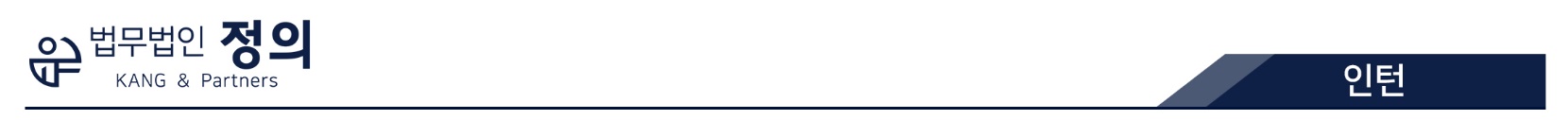 2022 동계 인턴십 지원서자기소개서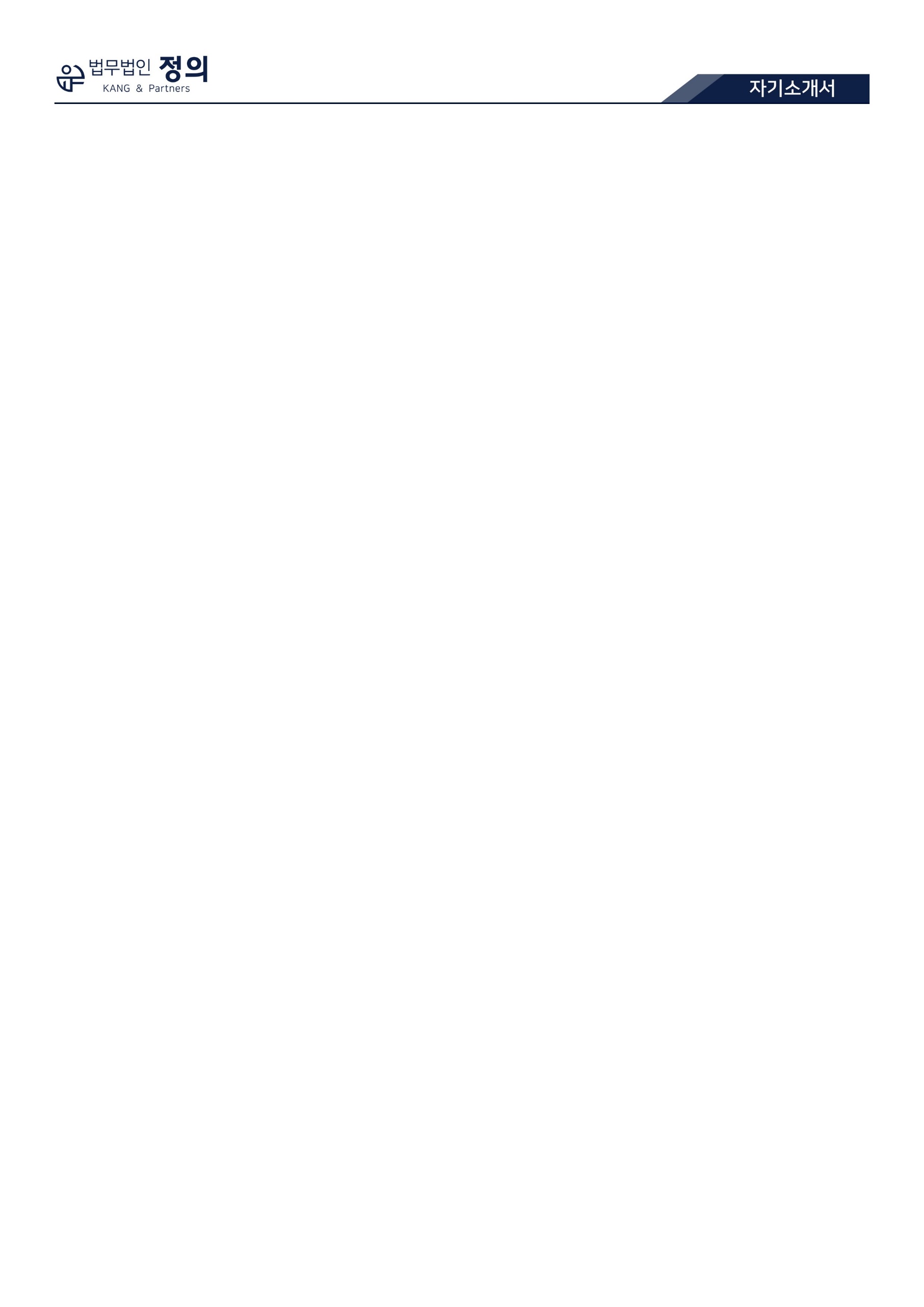 성명( 영문 )생년월일휴대전화E-mail주소학력사항 및 병역사항학력사항 및 병역사항학력사항 및 병역사항학력사항 및 병역사항학력사항 및 병역사항학력사항 및 병역사항학력사항 및 병역사항학력사항 및 병역사항학력사항학교명재학기간전공학점병역사항필 (  ) 미필 (  )필 (  ) 미필 (  )학력사항고등학교.   . ~     .   .N/A병역사항복무기간학력사항대학교.   . ~     .   .병역사항복무내용학력사항대학원.   . ~     .   .병역사항면제사유법학전문대학원법학전문대학원법학전문대학원법학전문대학원법학전문대학원합격기수      기법학전문대학원 성적(총 평균 :     /     )1학년 1학기(예) 3.4 / 4.3합격기수      기법학전문대학원 성적(총 평균 :     /     )1학년 2학기 /합격기수      기법학전문대학원 성적(총 평균 :     /     )2학년 1학기/합격기수      기법학전문대학원 성적(총 평균 :     /     )2학년 2학기/경력사항경력사항경력사항경력사항소속기간직책주요 업무.   . ~     .   ..   . ~     .   .외국어 및 자격증외국어 및 자격증외국어 및 자격증외국어 및 자격증외국어 및 자격증외국어 및 자격증외국어 및 자격증외국어언어공인시험 성적참고사항자격증종류취득일외국어자격증외국어자격증해당 내용을 작성합니다.